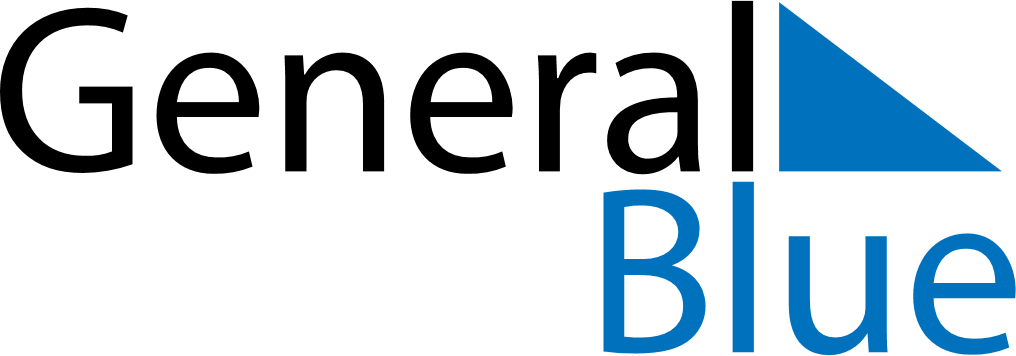 October 2024October 2024October 2024October 2024October 2024October 2024Florencia, Caqueta, ColombiaFlorencia, Caqueta, ColombiaFlorencia, Caqueta, ColombiaFlorencia, Caqueta, ColombiaFlorencia, Caqueta, ColombiaFlorencia, Caqueta, ColombiaSunday Monday Tuesday Wednesday Thursday Friday Saturday 1 2 3 4 5 Sunrise: 5:49 AM Sunset: 5:55 PM Daylight: 12 hours and 5 minutes. Sunrise: 5:48 AM Sunset: 5:54 PM Daylight: 12 hours and 5 minutes. Sunrise: 5:48 AM Sunset: 5:54 PM Daylight: 12 hours and 5 minutes. Sunrise: 5:48 AM Sunset: 5:53 PM Daylight: 12 hours and 5 minutes. Sunrise: 5:48 AM Sunset: 5:53 PM Daylight: 12 hours and 5 minutes. 6 7 8 9 10 11 12 Sunrise: 5:47 AM Sunset: 5:53 PM Daylight: 12 hours and 5 minutes. Sunrise: 5:47 AM Sunset: 5:52 PM Daylight: 12 hours and 5 minutes. Sunrise: 5:47 AM Sunset: 5:52 PM Daylight: 12 hours and 5 minutes. Sunrise: 5:47 AM Sunset: 5:52 PM Daylight: 12 hours and 5 minutes. Sunrise: 5:46 AM Sunset: 5:52 PM Daylight: 12 hours and 5 minutes. Sunrise: 5:46 AM Sunset: 5:51 PM Daylight: 12 hours and 5 minutes. Sunrise: 5:46 AM Sunset: 5:51 PM Daylight: 12 hours and 5 minutes. 13 14 15 16 17 18 19 Sunrise: 5:46 AM Sunset: 5:51 PM Daylight: 12 hours and 4 minutes. Sunrise: 5:45 AM Sunset: 5:50 PM Daylight: 12 hours and 4 minutes. Sunrise: 5:45 AM Sunset: 5:50 PM Daylight: 12 hours and 4 minutes. Sunrise: 5:45 AM Sunset: 5:50 PM Daylight: 12 hours and 4 minutes. Sunrise: 5:45 AM Sunset: 5:50 PM Daylight: 12 hours and 4 minutes. Sunrise: 5:45 AM Sunset: 5:49 PM Daylight: 12 hours and 4 minutes. Sunrise: 5:45 AM Sunset: 5:49 PM Daylight: 12 hours and 4 minutes. 20 21 22 23 24 25 26 Sunrise: 5:44 AM Sunset: 5:49 PM Daylight: 12 hours and 4 minutes. Sunrise: 5:44 AM Sunset: 5:49 PM Daylight: 12 hours and 4 minutes. Sunrise: 5:44 AM Sunset: 5:48 PM Daylight: 12 hours and 4 minutes. Sunrise: 5:44 AM Sunset: 5:48 PM Daylight: 12 hours and 4 minutes. Sunrise: 5:44 AM Sunset: 5:48 PM Daylight: 12 hours and 4 minutes. Sunrise: 5:44 AM Sunset: 5:48 PM Daylight: 12 hours and 4 minutes. Sunrise: 5:44 AM Sunset: 5:48 PM Daylight: 12 hours and 3 minutes. 27 28 29 30 31 Sunrise: 5:44 AM Sunset: 5:48 PM Daylight: 12 hours and 3 minutes. Sunrise: 5:44 AM Sunset: 5:48 PM Daylight: 12 hours and 3 minutes. Sunrise: 5:44 AM Sunset: 5:47 PM Daylight: 12 hours and 3 minutes. Sunrise: 5:44 AM Sunset: 5:47 PM Daylight: 12 hours and 3 minutes. Sunrise: 5:44 AM Sunset: 5:47 PM Daylight: 12 hours and 3 minutes. 